AUTUMN SPECIAL OFFERSThere are few places in the United Kingdom that glow with the beauty of the Lake District at this time of the year. Come and see the trees turn to their autumn colours whilst you enjoy a relaxing break at Glenthorne.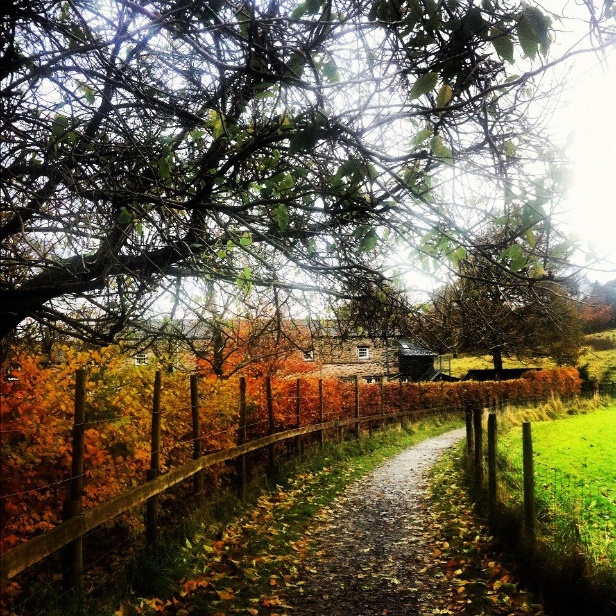 Four nights Monday 22nd to Friday 26th OctoberDinner, B&B £285.00 per person / B&B £200.00 per personFour nights Monday 29th October to Friday 2nd NovemberDinner, B&B £280.00 per person / B&B £200.00 per personTwo nights Wednesday 7th & Thursday 8th NovemberB&B £95.00 per personFour nights Monday 12th to Friday 16th NovemberDinner, B&B £275.00 per person / B&B £200.00 per personB&B £190.00 per person